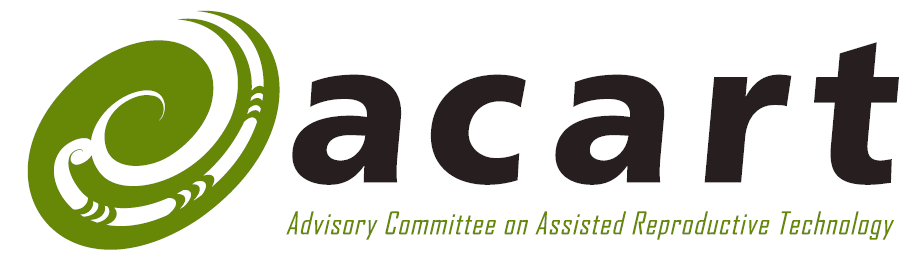 acart meeting agendaKarakiaOpening karakiaTūtawa mai i rungaTūtawa mai i raroTūtawa mai i rotoTūtawa mai i wahoKia tau aiTe mauri tūTe mauri oraKi te katoaHaumi eHui eTāiki e!Come forth from above,below, within,and from the environmentVitality
and well being, for allStrengthened in unity.Closing karakiaTe whakaeatanga eTe whakaeatanga eTēnei te kaupapa ka ea,Te mauri o te kaupapa ka whakamoeaTe mauri o te wānaka ka whakamoeaKoa ki runga, koa ki rara,Haumi e, hui e, tāiki e.It is completed,it is done,we have achieved our purpose, and completed our forum,let the purpose of our gathering rest for now, let the vitality of ourdiscussions replenish,we depart with fulfilled hearts & minds,bonded in our common goal & unity.DateDateThursday, 24 August 2023Thursday, 24 August 2023Thursday, 24 August 2023Committee meetingCommittee meetingACART meetingACART meetingACART meetingLocationLocationOnlineOnlineOnlineMeeting timeMeeting timeStart: 9 a.m.Start: 9 a.m.Start: 9 a.m.Meeting timeMeeting timeMorning tea: 10.30 a.m.Lunch: 12.00 noon to 12.45 p.m.Morning tea: 10.30 a.m.Lunch: 12.00 noon to 12.45 p.m.Morning tea: 10.30 a.m.Lunch: 12.00 noon to 12.45 p.m.Meeting timeMeeting timeEnd: 4 p.m.End: 4 p.m.End: 4 p.m.GuestsGuestsJude Charlton: ECART.Kathleen Logan: Mana Mokopuna / Children and Young Person’s Commission.Jude Charlton: ECART.Kathleen Logan: Mana Mokopuna / Children and Young Person’s Commission.Jude Charlton: ECART.Kathleen Logan: Mana Mokopuna / Children and Young Person’s Commission.ApologiesApologiesNeuton Lambert, Minu PunchihewaNeuton Lambert, Minu PunchihewaNeuton Lambert, Minu PunchihewaItemItemItemPaperPaperWelcome and karakia.Welcome and karakia.——Opening comments: Edmond Fehoko.Opening comments: Edmond Fehoko.——Standing itemsStanding itemsStanding itemsStanding itemsStanding itemsApologies.Apologies.——Approval of the agenda.Approval of the agenda.——New members: introductions and an overview of ACART.New members: introductions and an overview of ACART.A23/34A23/34Declarations of Interests.  Declarations of Interests.  A23/35A23/35Minutes of the June 2023 meeting: for approval.Minutes of the June 2023 meeting: for approval.A23/36A23/36Actions arising from the June 2023 meeting: for noting.Actions arising from the June 2023 meeting: for noting.A23/37A23/37Status of the work programme: for noting.Status of the work programme: for noting.A23/38A23/38Monitoring and reportingMonitoring and reportingMonitoring and reportingMonitoring and reportingMonitoring and reportingReport on ECART’s recent meetings: for discussion/noting.Report on ECART’s recent meetings: for discussion/noting.A23/39A23/39ANZARD report 2020: for approval.ANZARD report 2020: for approval.A23/40A23/40CorrespondenceCorrespondenceCorrespondenceCorrespondenceCorrespondenceECART information about a proposed study.ECART information about a proposed study.A23/41A23/41ProjectsProjectsProjectsProjectsProjectsProcess for planning consultations: discuss the process and note targeted engagement.Process for planning consultations: discuss the process and note targeted engagement.A23/42A23/42Human reproductive research:approve the draft summary of submissionsconsider the early draft guidelines.Human reproductive research:approve the draft summary of submissionsconsider the early draft guidelines.A23/43A23/43Extending storage: consider options for the ‘hard cut-off’ at 10 yearsExtending storage: consider options for the ‘hard cut-off’ at 10 yearsA23/44A23/44Standing itemsStanding itemsStanding itemsStanding itemsStanding itemsChair’s report: for noting.Chair’s report: for noting.A23/45A23/45Member reports on research/papers: for noting.Member reports on research/papers: for noting.——Secretariat report: for noting.Secretariat report: for noting.A23/46A23/46Closing itemsClosing itemsClosing itemsClosing itemsClosing itemsWork between meetings: for agreement.Work between meetings: for agreement.Work between meetings: for agreement.—Update on appointments: for noting.Update on appointments: for noting.Update on appointments: for noting.—Attendance at ECART meetings: for confirmation.Attendance at ECART meetings: for confirmation.Attendance at ECART meetings: for confirmation.—Closing karakiaClosing karakiaClosing karakiaClosing karakiaClosing karakia